Современные информационные технологии в образовании: мультимедийная журналистика в команде зрячий-незрячий.Новосёлова Е.Е. (mik-novosylov0578@yandex.ru)Краевое государственное бюджетное общеобразовательное учреждение, реализующее адаптированные основные общеобразовательные программы "Школа-интернат № 2" г. Хабаровск, Хабаровский крайАннотацияСтатья посвящена вопросам информатизации системы современного образования и выявлению возможностей в паре зрячий-незрячий использования мультимедиа в учебном процессе во внеурочное время. В статье дан обзор некоторых платформ и сервиса для освоения, подчеркнута необходимость специализированных мультимедийных средств для незрячих.Ключевые слова: мультимедийная журналистика, платформы и сервисы в мультимедийной журналистике, выпускник с ОВЗ по зрению.В рамках федерального проекта «Современная школа» национального проекта образования наша школа получила оборудование, которое используется, в том числе и для профориентации. Оборудование используется не только для профпроб для обучающихся школы-интерната, но и для работы других образовательных учреждений г. Хабаровска: ШИ №1,6, Академический лицей п. Горького. [Видео, ссылка 1].Одна из задач реабилитации инвалидов по зрению –  включение обучающихся в активную, самостоятельную и социально значимую трудовую деятельность. А одно из направлений профпроб –  мультимедийная журналистика. Для незрячих людей, стоящих на пороге выбора профессии, мультимедийная журналистика одна из профессий, которая поможет незрячему успешно конкурировать со зрячими подобно профессии массажист. [Видео, ссылка 3].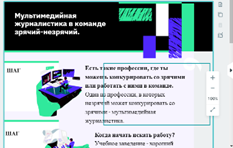 Рис.1. Иконографика «Мультимедийная журналистика в команде зрячий-незрячий».Мультимедиа (англ. multimedia) –изложение истории в интернет пространстве, с использованием онлайн историй и различных типов медиа (фото, видео, печать, звук, графика).Медиапродукт посвящен одной теме и сочетает в себе несколько форматов — фото, видео, текст и др. Как правило, у подаваемого материала общий смысл, цель, идея. Мультимедийная журналистика –  передача информации не только через фото, иконографику, рисунки (которые доступны слабовидящим), но и через текст, видео, где незрячие могут реализоваться в полной мере как ведущие и «текстовики». (Рис.1).Мультимедийный журналист сам делает видео, фото, пишет материал, монтирует видео.      Незрячие обучающиеся, равно как и зрячие участвуют в создании мультимедийных проектов. 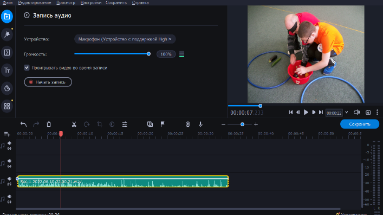                                                                                                                                         Рис.2. Создание проекта «Мама, папа, я – дружная семья»Включиться в работу незрячие могут, например, на этапе подготовки материала «Вкусное готовим сами» показать этапы работы незрячих по подаче кулинарного блюда. Слабовидящие – записывают видео, которое потом редактируется в программе Movavi. Или при подготовке материала «Мама, папа, я – дружная семья» незрячие самостоятельно готовят текстовый материал и делают его звукозапись, который потом добавляется в    общий проект (Рис.2). Запись аудио можно сделать на ноутбуке, а можно и в программе Movavi.          Мультимедийный журналист —умеет мультимедийно думать и может взять на себя доступную роль в команде зрячий-незрячий. Публиковать свой материал лучше всего на платформе Tilda Education [2, ссылка].  Хороший конструктор для создания сайта. Можно создать и одностраничный сайт для рекламы, блог, журнал, можно создавать лонгриды. На платформе Tilda Education и в программе Movavi можно вставлять не только фото, но и видео (Рис.2). Можно использовать шаблоны готовые или создать свой шаблон. Есть простое и пошаговое руководство [3].        И на ноутбуке, и на планшете, и на телефоне продукт, выполненный платформе Tilda Education будет смотреться отлично. Проект можно разместить в ВК с помощью ссылки. В Tilda Education есть обучающие материалы, можно пройти курсы.        Как любая интернет – платформа она имеет свои минусы. В любой момент платформа может исчезнуть подобно некоторым кроссплатформенным сервисам и все публикации исчезнут тоже. Но любой проект можно продублировать на другой платформе или соцсети, например, ВК.       Важно в профессиональной деятельности готовить обучающихся не к кажущемуся социальному благополучию, которое их ждёт в будущем, а к реальной борьбе за своё место в жизни через профессиональную деятельность, с помощью которой он войдёт в ту систему отношений, где будет чувствовать себя значимым и востребованным. Как говорил К. Ушинский: «Если вы удачно выберете труд и вложите в него всю свою душу, то счастье само вас отыщет». [Видео, 4]Безусловно, выбор профессии остаётся за воспитанниками, однако школа должна способствовать тому, чтобы этот выбор был сделан правильно, поэтому проба себя в разных направлениях, в том числе и мультимедийной журналистике поможет обучающимся с ОВЗ найти своё место в жизни.Ссылки:1. https://disk.yandex.ru/i/8RTcZnCx_F29Qw      2. http://kgboyshi2.tilda.ws/page28299169.html      (скриншоты https://disk.yandex.ru/i/qPl6BjDbWyXXDA  https://disk.yandex.ru/i/DZqEsjTfXzXaSA   http://kgboyshi2.tilda.ws/)    https://acc-3859.ispringlearn.ru/view/10115743-eM2Tt-fn9Fm-DKBG9  Использованная литература:1.  Денискина, В.Э. Особые образовательные потребности детей с нарушением зрения/ В.Э. Денискина. — Текст : непосредственный //  «Дефектология». – 2012. - №6. – С. 17-24.2 https://citatnica.ru/citaty/izvestnye-tsitaty-konstantina-dmitrievicha-ushinskogo-50-tsitat (дата обращения: 11.05.2022).3. https://tilda.education/how-to-build-website (дата обращения 31.05.2022).4. https://disk.yandex.ru/i/U6xv18HKrzJs3A 